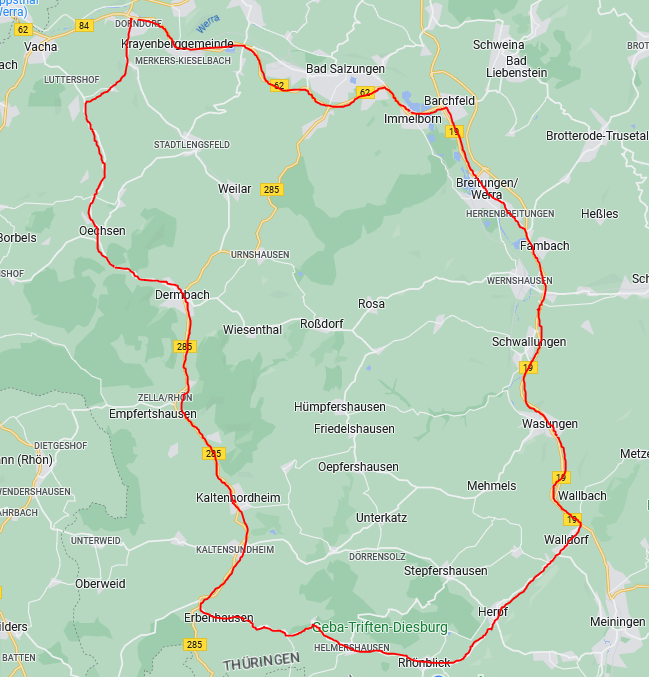 ANLAGE 2